Przedszkole Samorządowe w RadymnieUl. Kazimierza Wielkiego 4KONCEPCJA PRACYPrzedszkola Samorządowego w Radymnie„Dobry wychowawca, który nie wtłacza a wyzwala, nie ciągnie a wznosi, nie ugniata a kształtuje, nie dyktuje a uczy, nie żąda a zapytuje – przeżyje wraz z dziećmi wiele natchnionych chwil”.Janusz Korczak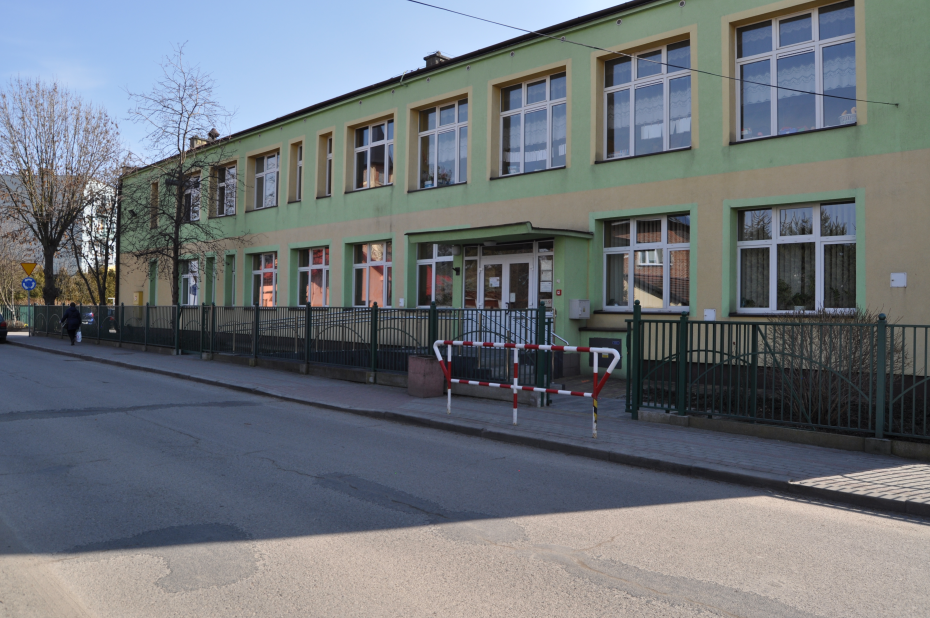 Radymno 2020KONCEPCJA PRACY PRZEDSZKOLA SAMORZĄDOWEGO W RADYMNIEKoncepcja pracy przedszkola oparta jest na celach i zadaniach zawartych w aktach prawnych: ustawie o systemie oświaty oraz aktach wykonawczych do ustawy, w tym w szczególności                  w podstawie programowej wychowania przedszkolnego, Statucie Przedszkola Samorządowego        w Radymnie.
 
Ustawa z dnia 7 września 1991 r. o systemie oświaty (Dz. U. z 2004 r. Nr 256, poz. 2572, z późn. zm.)
Rozporządzenie Ministra Edukacji Narodowej z dnia 27 sierpnia 2015 r. w sprawie nadzoru pedagogicznego(Dz. U. 2015 poz. 1270)Rozporządzenie Ministra Edukacji Narodowej z dnia 27 sierpnia 2012 r. w sprawie podstawy programowej wychowania przedszkolnego oraz kształcenia ogólnego w poszczególnych typach szkół (dz. U. z 30 sierpnia 2012 r. Poz. 977)
Ustawa z dnia 26 stycznia 1982 r. Karta Nauczyciela (Dz.U. z 2006 r. Nr 97, poz. 674
z późn. zm.) Statut Przedszkola Samorządowego w Radymnie.Ustawa z dnia 14 grudnia 2016r. Prawo Oświatowe (Dz. U. z 2017r. poz. 59)Ustawa z dnia 14 grudnia 2016r. Przepisy wprowadzające ustawę Prawo Oświatowe (Dz. U. z 2017r. poz. 60)Ustawa z dnia 23 czerwca 2016 r. o zmianie ustawy o systemie oświaty oraz niektórych innych ustaw (Dz. U. 2016 po. 1010)Karta Nauczyciela z dnia 26 stycznia 1982 r. (Dz. U. z 2016 r. poz. 1379 z późn. zm.)Rozporządzenie MEN z dnia 14 lutego 2017 r. w sprawie podstawy programowej wychowania przedszkolnego oraz podstawy programowej kształcenia ogólnego dla szkoły podstawowej, w tym uczniów z niepełnosprawnością intelektualną w stopniu umiarkowanym lub znacznym. (Dz. U. z 2017 r. poz. 356)Konwencja o prawach dziecka z dnia 20 listopada 1989 r.Dokumenty wewnątrzprzedszkolne – program wychowawczo-profilaktyczny przedszkola, statut przedszkola.Wizja przedszkolaPrzedszkole jest placówką bezpieczną, przyjazną dzieciom, rodzicom, pracownikom, otwartą na ich potrzeby. Praca przedszkola ukierunkowana jest na dziecko, jego potrzeby i wszechstronny rozwój osobowości.Absolwenci naszego przedszkola to dzieci otwarte, twórcze, komunikatywne, przygotowane do podjęcia obowiązków szkolnych. Znają siebie i swoje możliwości, akceptują innych, potrafią odnaleźć się w nowej sytuacji, rozwiązują problemy, dążą do osiągnięcia sukcesu       i radzą sobie z porażkami.Zajęcia wychowawczo-dydaktyczne dostosowane są do możliwości rozwojowych dzieci         i prowadzone są na wysokim poziomie.Przedszkole zapewnia opiekę, wychowanie w atmosferze akceptacji i bezpieczeństwa. Dzieci mają możliwość samorealizacji i aktywnego odkrywania swoich możliwości. Wszyscy przestrzegają prawa dziecka, dbają o dobre stosunki międzyludzkie i skuteczną komunikację interpersonalną.Rodzice są partnerami uczestniczącymi w życiu przedszkola. Przedszkole angażuje rodziców do pracy na jego rzecz. Rodzice są naszymi sojusznikami, a działania nasze są skoordynowane. Wszyscy pracownicy naszej placówki współpracują ze sobą. Tworzą przyjazną atmosferę, dzięki której dzieci czują się akceptowane i bezpieczne.Przedszkole zatrudnia wykwalifikowaną, kompetentną, zaangażowaną i odpowiedzialną kadrę pedagogiczną.Przedszkole uwzględnia w swoich działaniach potrzeby środowiska lokalnego.Stosowane aktywne metody pracy, programy i nowatorskie rozwiązania gwarantują wysoką jakość pracy przedszkola.Misja przedszkola- każde dziecko jest dla nas ważne. Zrobimy wszystko, aby dziecko czuło się akceptowane                    i bezpieczne. Pomożemy mu poznać samego siebie, stać się dobrym, samodzielnym i otwartym na świat człowiekiem,- pragniemy, w każdym dziecku rozbudzać ciekawość świata i ludzi, spostrzegawczość i wrażliwość- chcemy tworzyć warunki dla indywidualnego i wszechstronnego rozwoju dziecka,- wspierać działania wychowawcze i edukacyjne rodziców,- kształtować postawy moralne, proekologiczne,- promować zdrowie fizyczne i psychiczne, - przestrzegać zasady wynikające z Konwencji Praw DzieckaModel absolwentaBędziemy dążyć do tego, aby nasz absolwent wykazywał:Motywację do uczenia się i do wysiłku intelektualnegoZainteresowanie treściami nauczania, chęć poznawania czegoś nowegoUmiejętność koncentracjiUmiejętność współpracy w grupieUmiejętność radzenia sobie z trudnościamiTolerancję wobec innych, odmiennych postaw, przekonańSamodzielnośćOdporność na stresDziecko kończące przedszkole jest:SamodzielneAktywne w podejmowaniu działań, Wykazuje motywacje do uczenia się i wysiłku intelektualnegoKreatywneZna prawa dziecka i respektuje prawa innych ludziZna i przestrzega zasady bezpieczeństwa, zasady higieny, dbałości o zdrowie i sprawność fizycznąNie obawia się występów publicznych, prezentuje grupę i przedszkoleDobrze przygotowane do obowiązków szkolnychOgólny cel koncepcji:Koncepcja ukierunkowana jest na organizowanie procesów wspomagania rozwoju i edukacji dzieci, podporządkowane indywidualnym potrzebom oraz możliwościom psychofizycznymCELE W PRACY DYDAKTYCZNO – WYCHOWAWCZO - OPIEKUŃCZEJPodstawowym naszym celem jest pomoc każdemu dziecku w osiągnięciu pełnego  potencjału we wszystkich obszarach życia:      Stworzenie najkorzystniejszych warunków do rozwojuRozbudzenie zaciekawienia poznawanym światemKultywowanie własnej, naturalnej chęci uczenia sięWyzwalanie radości z poznawania i uczenia sięStymulowanie całościowego, harmonijnego rozwoju dziecka, zgodnie z jego indywidualnym tempemNauka przez aktywne działanieGłębokie poszanowanie osobowości dziecka, zapewnienie mu jak największej samodzielności i niezależności od dorosłychOkazywanie sobie wzajemnej pomocy dziecko –dziecko, dziecko – dorosłyZasady organizacji pracy wychowawczo-dydaktycznej: Nauczyciel wykorzystują w swojej pracy metody (w tym nowatorskie metody służące rozwojowi) dostosowane są do potrzeb dzieci i grupy przedszkolnej. Przedszkole zapewnia zajęcia specjalistyczne, które są odpowiednie do rozpoznanych potrzeb każdego dziecka.  Współpracujemy z poradniami psychologiczno-pedagogicznymi i innymi instytucjami udzielającymi pomocy dzieciom, zgodnie z ich potrzebami i sytuacją społecznąMetody pracy przedszkola:Stosowane rozwiązania metodyczne związane są ze stosowaniem następujących metod pracy               z dzieckiem:Elementy metod aktywizacji ruchowej Rudolfa Labana, Kniessów, Weroniki Sherborn, Carla Orffa oraz kinezjologii edukacyjnej Dennisona, które pozwalają dzieciom na poznanie własnego ciała, ukształtowanie związku między dzieckiem a otoczeniem, rozwijanie poczucia rytmu, aktywizacje prawej i lewej strony ciała.Twórcze metody aktywności ruchowej, Metodę Dobrego Startu M. Bogdanowicz,Nauka czytania metodą Krakowską – dr CieszyńskaDziecięca matematyka – E. Gruszczyk -  KolczyńskiejOpowieść ruchowaMetody aktywizujące i twórczego myślenia,  Zabawy badawcze i doświadczenia, Pedagogikę zabawy Klanza.Elementy Planu Daltońskiego np. wizualizacja dni tygodnia, dyżury, już potrafię Elementy muzykoterapii, metodę aktywnego słuchania muzyki Batti StraussRelaksacja, bajko-terapiaWSPÓŁPRACA Z RODZICAMI

Cele:

- dążenie do jednolitości oddziaływań dydaktyczno-wychowawczych przedszkola i środowiska rodzinnego
- dbanie o wszechstronny rozwój dziecka
- nawiązanie dobrego kontaktu z rodzicami
- zapoznanie rodziców z realizowanymi w przedszkolu planami, programami pracy,
- przekazanie wiedzy na temat funkcjonowania dziecka w przedszkolu,
- przekazanie informacji o stanie gotowości szkolnej dziecka,
- wzmacnianie więzi rodzinnych i relacji międzypokoleniowych,
- włączenie rodziców dzieci do życia grupy i przedszkola,
- zaangażowanie rodziców w prace na rzecz przedszkola,
- podnoszenie świadomości edukacyjnej rodziców ( gazetki edukacyjne, biuletyn),
- ukazanie przedszkola jako placówki aktywnej, realizującej oczekiwania rodziców,
- promowanie placówki w środowisku lokalnym.


WSPÓŁPRACA Z INNYMI PRZEDSZKOLAMI I SZKOŁAMI:

- przedszkolaki uczestniczą w przeglądach, konkursach, wspólnie z innymi przedszkolami,
- zapraszanie koleżanek z innych placówek w celu prezentowania pracy, szkolenia, warsztatów             i wymiany doświadczeń,
- zwiedzanie szkoły podstawowej, udział dzieci w zajęciach przygotowanych przez starszych kolegów  w ramach adaptacji dzieci do szkoły
- badanie losów absolwentów.
WSPÓŁPRACA Z INNYMI INSTYTUCJAMI

Cele:

- rozbudzanie zainteresowań i rozwijanie zdolności dzieci,
- satysfakcja z wykonanej pracy w postaci podziękowań, wyróżnień ,nagród,
- kształtowanie postaw społecznie pożądanych,
- kształtowanie nawyku dbania o bezpieczeństwo swoje i innych dzieci,
- urozmaicenie pracy dydaktycznej, wychowawczej, opiekuńczej,
- poszerzenie kontaktów zawodowych, które mogą zaowocować dalszą współpracą na rzecz dzieci        i placówki.

Współpraca z:

-  Urzędem Miasta Radymno- Policją- Strażą Pożarną- Biblioteką Miejską- Miejskim Ośrodkiem Kultury,- Poradnią Psychologiczno-Pedagogiczną,- Miejskim Ośrodkiem Pomocy Społecznej,- Przedszkolem Parafialnym im. Św. Mikołaja w RadymniePromocja PlacówkiCele pracy dydaktyczno-wychowawczej:

- wyposażenie dziecka w podstawowy zasób wiedzy o własnej miejscowości i regionie- rozwój osobowości dziecka na otaczającą go rzeczywistość kulturową- rozwijanie poczucia odpowiedzialności poszanowania dla dziedzictwa kulturowego własnej miejscowości, regionu, Ojczyzny- przedszkole zapewnia dzieciom warunki i atmosferę, które zaspokajają ich potrzeby wczesnej edukacji- pomaga rozwinąć ich możliwości, kreuje ich aktywną i twórczą postawę, stara się tak integrować grupę, alby każdy przedszkolak czuł się w nim tak samo ważny i zdolny- przedszkole wspiera dzieci w ich indywidualnym rozwoju
Działania promocyjne obejmują: dbałość o dobrą opinię przedszkola w środowisku lokalnym,prowadzenie kroniki przedszkola,organizacja uroczystości przedszkolnych,prowadzenie strony internetowej placówki,dbałość o estetykę otoczenia wewnątrz i na zewnątrz budynku,upowszechnianie informacji o przedszkolu (zamieszczanie artykułów w gazetach lokalnych dotyczących wydarzeń z życia przedszkola)